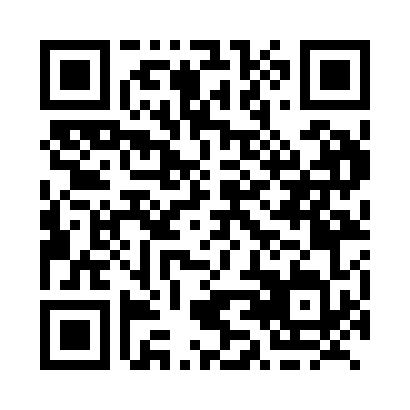 Prayer times for Denfield, Ontario, CanadaWed 1 May 2024 - Fri 31 May 2024High Latitude Method: Angle Based RulePrayer Calculation Method: Islamic Society of North AmericaAsar Calculation Method: HanafiPrayer times provided by https://www.salahtimes.comDateDayFajrSunriseDhuhrAsrMaghribIsha1Wed4:486:181:236:218:289:582Thu4:476:171:236:228:2910:003Fri4:456:161:236:238:3010:014Sat4:436:141:226:238:3110:035Sun4:416:131:226:248:3210:046Mon4:406:121:226:258:3310:067Tue4:386:111:226:258:3410:088Wed4:366:091:226:268:3610:099Thu4:346:081:226:268:3710:1110Fri4:336:071:226:278:3810:1211Sat4:316:061:226:288:3910:1412Sun4:306:051:226:288:4010:1513Mon4:286:041:226:298:4110:1714Tue4:266:031:226:308:4210:1915Wed4:256:021:226:308:4310:2016Thu4:236:011:226:318:4410:2217Fri4:226:001:226:318:4510:2318Sat4:215:591:226:328:4610:2519Sun4:195:581:226:338:4710:2620Mon4:185:571:226:338:4810:2821Tue4:165:561:226:348:4910:2922Wed4:155:551:226:348:5010:3123Thu4:145:541:236:358:5110:3224Fri4:135:541:236:368:5210:3325Sat4:115:531:236:368:5310:3526Sun4:105:521:236:378:5410:3627Mon4:095:511:236:378:5510:3728Tue4:085:511:236:388:5610:3929Wed4:075:501:236:388:5710:4030Thu4:065:501:236:398:5710:4131Fri4:055:491:246:398:5810:42